Konkurs plastyczny„Wiosenny krajobraz z moim mieście”Organizator konkursu:Zespół Edukacyjny nr 10Ul. Energetyków 765-729 Zielona GóraTel. 68 419 09 58 (świetlica szkolna)e-mail: ze10_swietlica@wp.plKoordynator konkursu:Nina TrojanowskaAnna KwaśnaKonkurs oceniany będzie w kategorii wiekowej: uczniowie klas I –III.Cele konkursu:- rozwój umiejętności plastycznych oraz kreatywności dzieci;- promowanie miasta Zielona GóraWarunki konkursu:Zadaniem uczestników konkursu jest wykonanie wiosennego pejzażu w mieście przy użyciu dowolnych farb.Technika pracy – płaska, wymiar A3.Każda szkoła może wykonać maksymalnie 10 prac.Każdy uczestnik może złożyć maksymalnie 1 pracę, wykonaną samodzielnie.Kryteria oceny: samodzielność, pomysłowość, tematyka. Do każdej pracy należy dołączyć:- metryczkę na odwrocie pracy zawierającą: imię i nazwisko autora pracy, klasę, nazwę szkoły, a także imię i nazwisko opiekuna artystycznego;- zgodę rodzica bądź opiekuna prawnego na udział w konkursie  (załącznik nr 1)- klauzulę RODO (załącznik nr 2)- formularz zgłoszeniowy (załącznik nr 3) Laureatów konkursu wyłonią nauczyciele pracujący w świetlicy Zespołu Edukacyjnego nr 10 w Zielonej Górze. Autorzy najlepszych prac otrzymają nagrody i dyplomy. Wszystkie zgłoszone osoby otrzymają zaświadczenie o uczestnictwie w konkursie w formie on-line do pobrania. Termin składania prac upływa z dniem 31 marca 2023 r. Prace należy składać w świetlicy szkolnej budynek B sala B3 Zespołu Edukacyjnego nr 10 ul. Energetyków 7, 65-729 Zielona Góra Rozstrzygnięcie konkursu nastąpi maksymalnie do 14 kwietnia 2023 r. Wyniki konkursu zostaną opublikowane na stronie internetowej Zespołu Edukacyjnego nr 10: www.ze10.pl Osoby nagrodzone zostaną poinformowane drogą mailową bądź telefonicznie. Nadesłane prace przechodzą na własność Organizatora. Udział w konkursie jest dobrowolny i jednoznaczny z akceptacją regulaminu.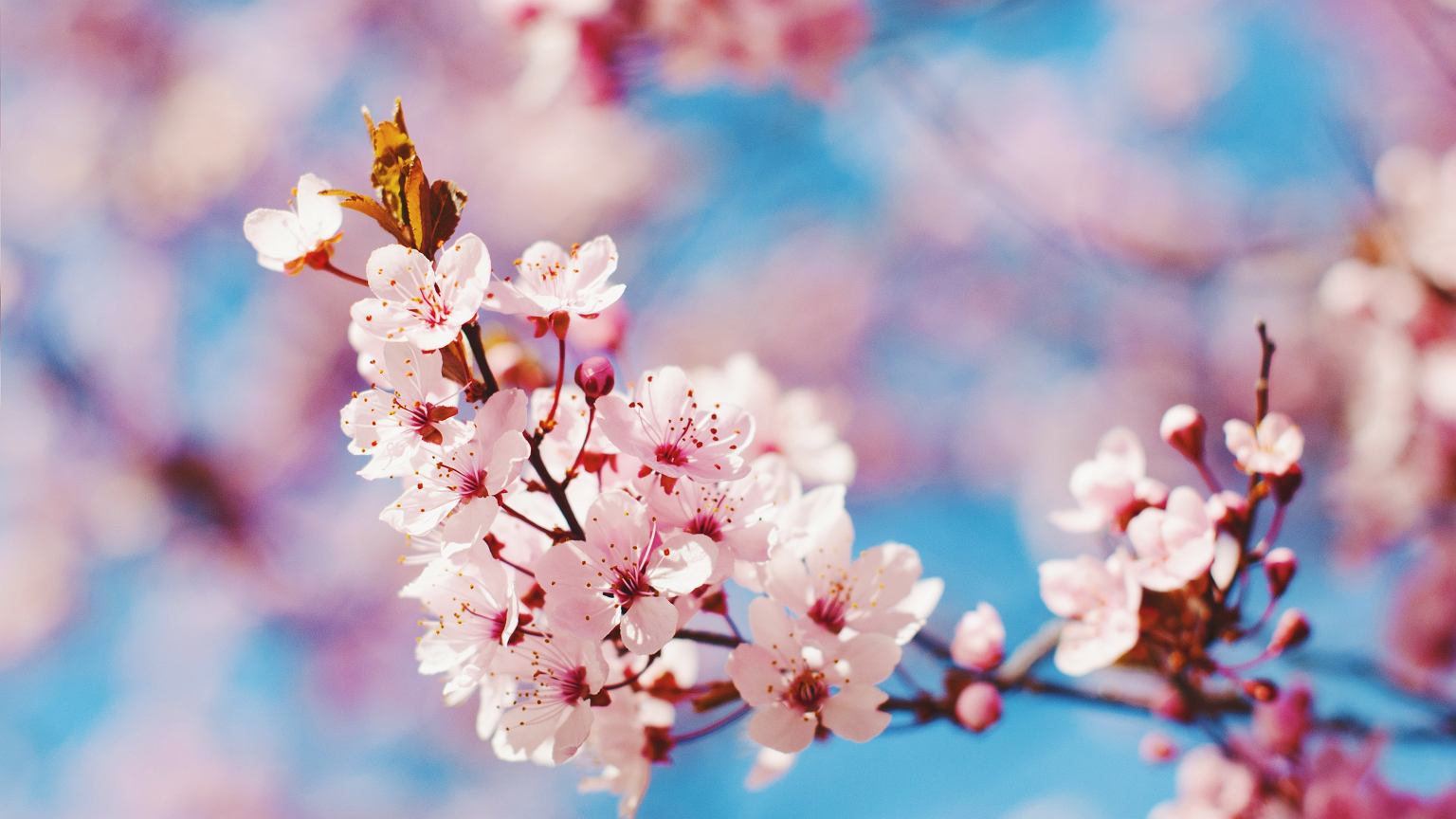 Nina Trojanowska, Anna Kwaśna – nauczyciele Zespołu Edukacyjnego nr 10 w Zielonej Górze